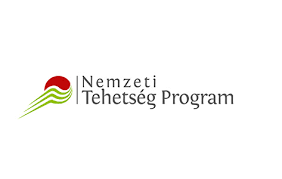 NTP – INNOV-21  ART-tal mennék én a Tiszán… c. pályázat zenei foglalkozás sorozat szakmai beszámolója(képek nélküli összefoglaló)A pályázat keretében tanulóinknak lehetősége nyílt megismerkedni a népi hangszerekkel, kiemelten a citerákkal. Az Alföldön ismert, készített Hódmezővásárhelyi hasas citerával kezdtük meg a hangszeres tanulmányokat.A foglalkozások alkalmával megtanultuk a citera számos húrjának megközelítőleg pontos behangolását, a fogások, dallamok eljátszásának helyét, pengetési technikáját.A pályázat címében foglaltak szerint a választott népdalok témája köthető volt a Tiszához, folyókhoz, hidakhoz, vizekhez.A népdalcsokrok összeállításánál szakmai szempont volt, hogy a rövid tanulási idő alatt is sikerélményhez jussanak tanulóink. Ez meg is történt, hiszen nem csak a zárórendezvényen adtak ízelítőt a tehetségesebb, motiváltabb diákok a haladásukról, hanem a KIUGRÓ Tehetséges Középiskolások gálaválogatóján is ügyesen szerepeltek. Műsorukkal – Katonadalok- színesítették a Március 15-i Nemzeti ünnepi műsort.A pályázat hatására előkerültek a padlásokon, nagyszülőknél őrzött családi citeraereklyék, köztük egy-két ma is használható darab.A foglalkozásokon pihenésképpen a diákok bemutatták a pályázat témájában készített fotóikat, melyekből válogatás után kiállítást rendeztünk.Elkészültek és megérkeztek a Balogh Sándor által készített citerák, melyek az intézmény tulajdonába kerültek. Így a népzene, néphagyományok iránt érdeklődő tanulóink tovább folytathatják a citerázást, illetve a következő tanévtől másoknak is lehetősége nyílik a hangszerrel való ismerkedésre.Péli Ildikó